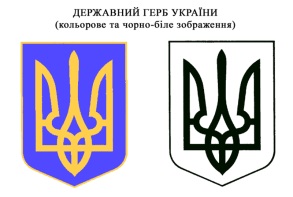 УКРАЇНАПрилуцька міська радаЧернігівська областьУправління освіти Про затвердження Положення про преміювання працівників комунальної установи «Інклюзивно-ресурсний центр» Прилуцької міської ради Чернігівської областіВідповідно до Постанови Кабінету Міністрів України від 30.08.2002 №1298  «Про оплату праці працівників на основі єдиної тарифної сітки розрядів і коефіцієнтів з оплати праці працівників установ, закладів та організацій окремих галузей бюджетної сфери», Постанови Кабінету міністрів України від 22.08.2005 №790  «Про внесення змін та визначення такими, що втратили чинність, деяких постанов Кабінету Міністрів України з питань оплати праці працівників установ, закладів та організацій окремих галузей бюджетної сфери»; пп. 3, 53 «Інструкції про порядок обчислення заробітної плати працівників освіти» затвердженої наказом Міністерства освіти України від 15.04.1993  № 102; Положення про інклюзивно-ресурсний центр, затвердженого Постановою Кабінету Міністрів України №545 від 12.07.2017 та Статуту  комунальної установи «Інклюзивно-ресурсний центр» Прилуцької міської ради Чернігівської області, затвердженого рішенням 4 сесії 7 скликання від 23.04.2018 №5НАКАЗУЮ:Затвердити  Положення про преміювання  працівників комунальної установи «Інклюзивно-ресурсний центр» Прилуцької міської ради Чернігівської області (додається).Контроль за виконанням даного  наказу залишаю за собою.Начальник управління освіти							С.М.ВОВКПОЛОЖЕННЯпро преміювання директора та працівників комунальної установи «Інклюзивно-ресурсний центр»Прилуцької міської ради Чернігівської областіЗагальні положення1.1.	Це Положення розроблено відповідно до Постанови Кабінету Міністрів України від 30.08.2002 №1298  «Про оплату праці працівників на основі єдиної тарифної сітки розрядів і коефіцієнтів з оплати праці працівників установ, закладів та організацій окремих галузей бюджетної сфери», Постанови Кабінету міністрів України від 22.08.2005№790  «Про внесення змін та визначення такими, що втратили чинність, деяких постанов Кабінету Міністрів України з питань оплати праці працівників установ, закладів та організацій окремих галузей бюджетної сфери»; пп. 3, 53 «Інструкції про порядок обчислення заробітної плати працівників освіти» затвердженої наказом Міністерства освіти України від 15.04.1993 № 102; Положення про інклюзивно-ресурсний центр, затвердженого Постановою Кабінету Міністрів України №545 від 12.07.2017 та Статуту комунальної установи «Інклюзивно-ресурсний центр» Прилуцької міської ради Чернігівської області, затвердженого рішенням 4 сесії 7 скликання від 23.04.2018 №5.1.2.	Преміювання працівників комунальної установи «Інклюзивно-ресурсний центр» Прилуцької міської ради Чернігівської області здійснюється на підставі наказу начальника управління освіти Прилуцької міської ради.2.Визначення фонду преміювання2.1.	Річний фонд преміювання утворюється в розмірі 2% та економії фонду оплати праці.3. Показники преміювання та визначення розміру премії3.1.	Працівники комунальної установи «Інклюзивно-ресурсний центр» Прилуцької міської ради Чернігівської області мають право на одержання премії за такі показники в роботі:бездоганне виконання службових обов’язків, передбачених посадовою інструкцією – 25%;висока якість та результативність психолого-педагогічної роботи – 20%;безумовне виконання Правил внутрішнього розпорядку установи, Статуту ІРЦ, колективного договору та наказів керівника – 20%;виконання особливо важливої чи термінової роботи та своєчасність подання звітності – 25%;відсутність обґрунтованих зауважень – 10%;ініціативність, широка просвітницька діяльність, впровадження інновацій  та результативність у роботі – 20%;досягнення в роботі, які призвели до зростання рейтингу установи на міському(обласному) рівні -25%;виконання додаткових обов’язків – 50%ювілейна дата працівника – до 100%;святкові дати – визначена сума;Розмір премії кожному конкретному працівнику визначається залежно від його особистого внеску в кінцеві результати роботи установи у межах економії заробітної плати.Премія нараховується в процентах до посадового окладу та в межах визначеної суми в наказі.4. Підготовка наказу про преміювання4.1.	Розмір преміювання працівників ІРЦ визначає начальник управління освіти за поданням директора комунальної установи «Інклюзивно-ресурсний центр» Прилуцької міської ради Чернігівської області4.2.	Бухгалтерія проводить нарахування відповідно до наказу начальника управління освіти.5. Надання матеріальної допомоги5.1.	Матеріальна допомога на оздоровлення надається і виплачується в розмірі середньомісячної заробітної плати при наданні щорічних відпусток згідно чинного законодавства.5.2.	Матеріальна допомога працівникам для вирішення соціально-побутових питань надається за їх заявою та наказом начальника управління освіти, що не перевищує розмір середньомісячної заробітної плати.08 червня 2018 р.НАКАЗм. Прилуки№ 108ПОГОДЖЕНОГолова МК профспілкипрацівників освіти______________Т.С.Заголій(Протокол від 08.06.2018 №37)ЗАТВЕРДЖЕНОнаказ начальника управління освітивід 08.06.2018 №108